Аппликации «Построим новый микрорайон города»Тема: «Построим новый микрорайон города»Ход занятия:Ребята, нам сегодня написали письмо строители. Оказывается, в нашем городе они начали строить новый микрорайон. Построили уже жилые дома, но этого мало. И просят нас им помочь. Давайте с вами подумаем, что такое микрорайон.(это улица, несколько улиц, где располагаются дома и организации.)Для чего нужно делить город на микрорайоны?(Чтобы людям было легче ориентироваться, не заблудиться в городе).Что ещё должно быть в микрорайоне, кроме жилых домов?(больницы, магазины, аптеки и т. д.)Ну что поможем строителям?(да)И как же мы им поможем?(мы построим организации – магазины, больницы, почту, банки)Итак, давайте для начала рассмотрим здания других микрорайонов (на интерактивной доске все вместе рассматриваем здания, обращая внимание на форму домов, расположение окон, на форму крыши и наличие двери)..Для начала, надо решить какого цвета будет здание, окна, какая будет крыша. А уже потом отрезаете лист цветной бумаги, сгибаете его пополам, отрезаете по линии сгиба – это здание. Его вы можете расположить горизонтально или вертикально.Окна: для этого вырезаете длинную полоску, сгибаете её пополам, потом ещё пополам, разворачиваете, вырезаете по линиям сгиба. Так же и дверь.Приступаем к работе (включается фоновая музыка).(во время выполнения работы можно подойти к детям, спросить, что уже сделали, что будут делать дальше). (На почти готовое здание ребята клеят значки).Итак, смогли мы помочь нашим строителям?(да)Что мы для этого сделали?(построили новые задания, организации в новом микрорайоне)Какие организации появились в нашем микрорайоне?(аптека, магазин продуктов, магазин одежды, больница, банк, почта и т. д.) (анализируем форму зданий, форму окон, форму крыши)А мы с вами отправим фотографии строителям, пусть они порадуются, что мы им помогли!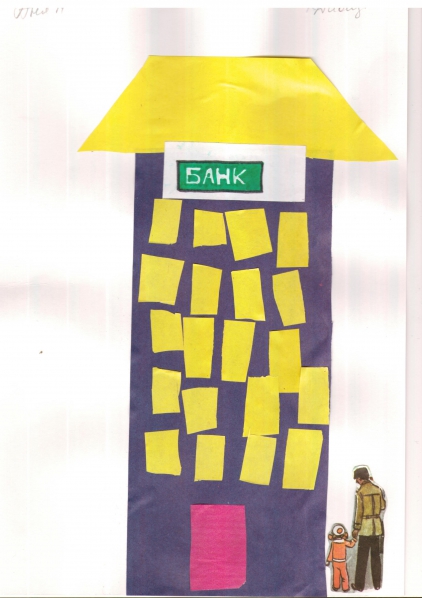 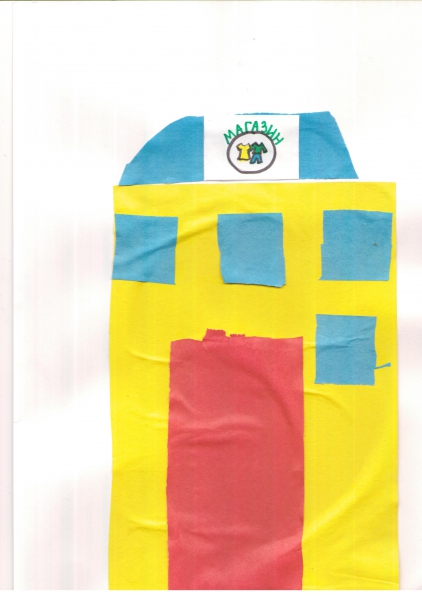 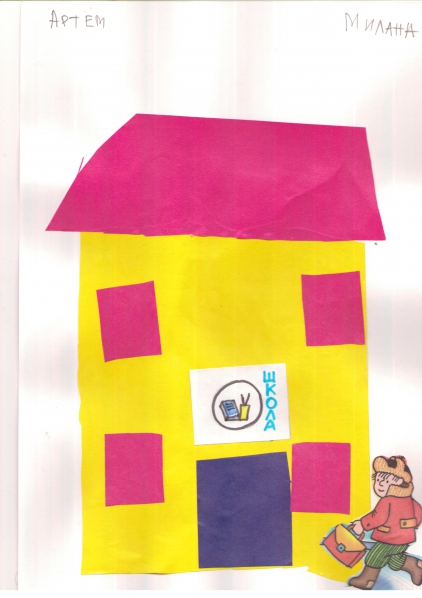 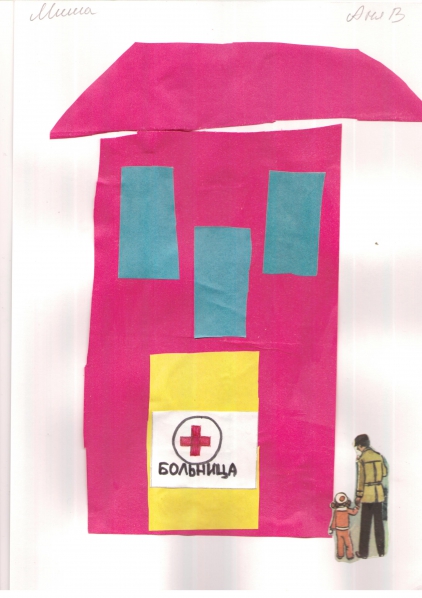 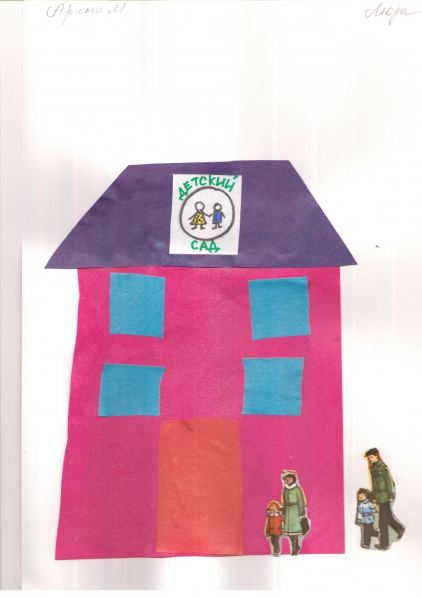 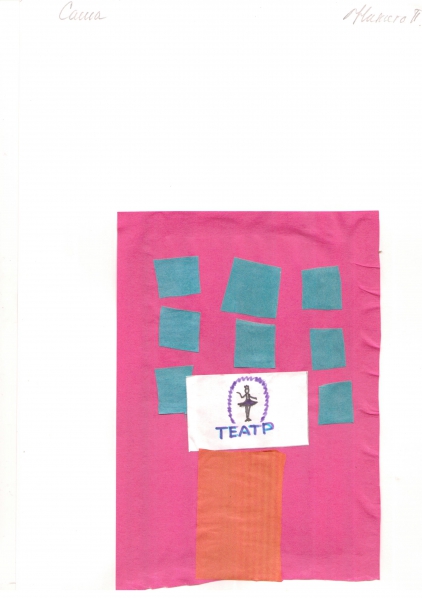 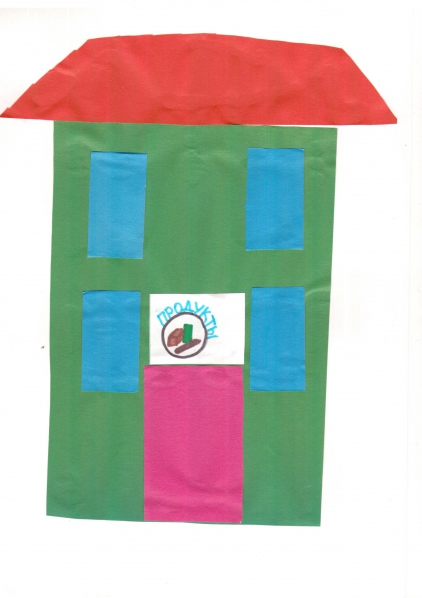 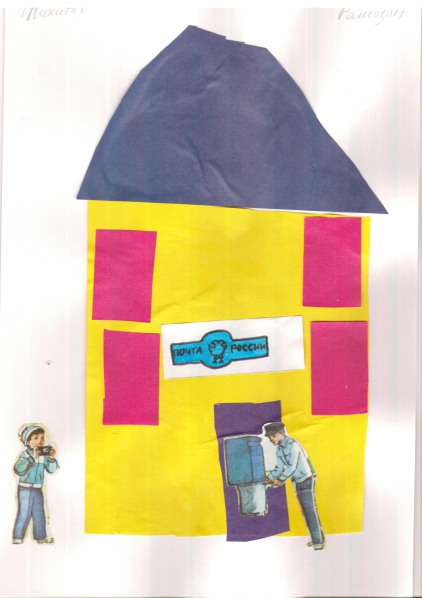 